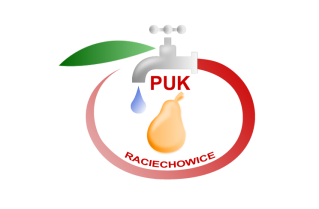 Przedsiębiorstwo
Usług KomunalnychRaciechowice Sp. z o.o.Wniosekna wykonanie ekspertyzy wodomierza                                 , dnia(nazwa firmy / nazwisko i imię)(adres zamieszkania / siedziba)(adres korespondencyjny)(telefon kontaktowy / e-mail)(NIP / PESEL)Niniejszym wnioskuję o sprawdzenie poprawności wskazań wodomierza o numerze:	, zamontowanego na przyłączu wodociągowym donieruchomości mieszczącej się przy:(adres nieruchomości)W przypadku nie potwierdzenia moich przypuszczeń dotyczących nieprawidłowego działania
wodomierza zobowiązuję się do pokrycia wszelkich kosztów związanych z wykonaniem
ekspertyzy wodomierza, wraz z kosztami dojazdu, wymiany oraz sprawdzenia wodomierza
zgodnie z obowiązującym cennikiem PUK Raciechowice Sp. z o.o.Informuję iż zapoznałem/am się z kosztami wykonania powyższej usługi.Oświadczam, że jestem właścicielem/współwłaścicielem* w/w obiektu i upoważniam PUK
Raciechowice Sp. z o.o. z siedzibą w Raciechowicach 197, do wystawienia faktury VAT za wykonanie wyżej wymienionej usługi bez mojego podpisu.Podpis:* niepotrzebne skreślić1